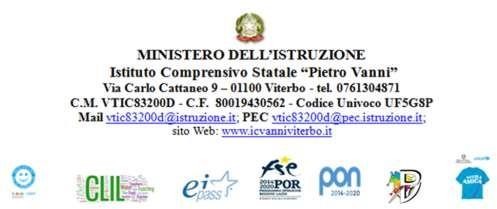 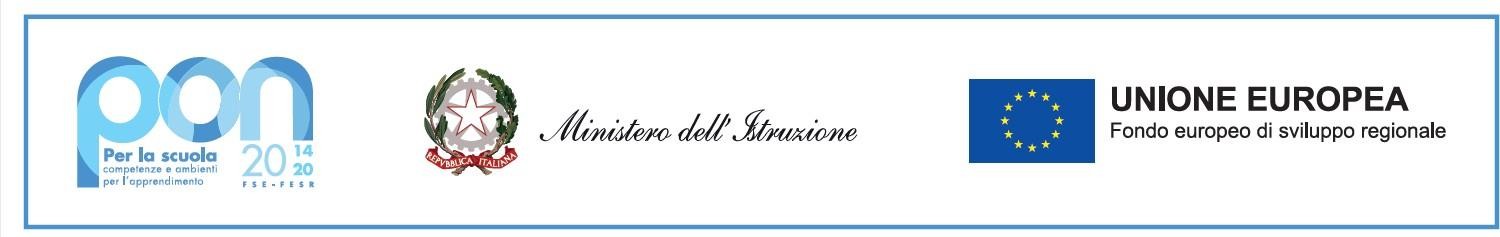 ALLEGATO 2(ESPERTO)DICHIARAZIONE SOSTITUTIVA DI CERTIFICAZIONE DEI TITOLI VALUTABILI(art. 46 DPR n. 445 del 28/12/2000)Il/La sottoscritto/aCognome__________________________________	Nome ________________________________________In servizio presso l’Istituto Comprensivo Pietro Vanni come docente di _______________________________    con contratto a  T.I.    T.D.CF_________________________________ Luogo e data di nascita _______________________________Residenza_________________________________ Tel. ______________ Cell. ______________________e-mail  	in riferimento all’Avviso interno di selezione prot. n. 13870 del 23/11/2022, avvalendosi delle disposizioni di cui all’art. 46 del DPR 28 dicembre 2000 n. 445, consapevole delle sanzioni stabilite per le false attestazioni e mendaci dichiarazioni, previste dall’ art. 76 del DPR 28 dicembre 2000 n. 445, sotto la propria personale responsabilità,DICHIARAdi possedere i seguenti titoli:Il sottoscritto, in caso di affidamento di incarico, si rende disponibile a consegnare copia della documentazione dei titoli indicati nel presente allegato e nel curriculum vitae.Allega fotocopia di un documento di riconoscimento in corso di validità.Viterbo, 							In fede							(firma)						ALLEGATO B: GRIGLIA DI VALUTAZIONE GENERICA DEI TITOLI PER ESPERTI INTERNI/ESTERNI PON FSEALLEGATO B: GRIGLIA DI VALUTAZIONE GENERICA DEI TITOLI PER ESPERTI INTERNI/ESTERNI PON FSEALLEGATO B: GRIGLIA DI VALUTAZIONE GENERICA DEI TITOLI PER ESPERTI INTERNI/ESTERNI PON FSEALLEGATO B: GRIGLIA DI VALUTAZIONE GENERICA DEI TITOLI PER ESPERTI INTERNI/ESTERNI PON FSEALLEGATO B: GRIGLIA DI VALUTAZIONE GENERICA DEI TITOLI PER ESPERTI INTERNI/ESTERNI PON FSEALLEGATO B: GRIGLIA DI VALUTAZIONE GENERICA DEI TITOLI PER ESPERTI INTERNI/ESTERNI PON FSERequisiti di ammissione: __________________________Criteri di ammissione: _____________________________Requisiti di ammissione: __________________________Criteri di ammissione: _____________________________Requisiti di ammissione: __________________________Criteri di ammissione: _____________________________n. riferimento del curriculumda compilare a cura del candidatoda compilare a cura della commissioneL' ISTRUZIONE, LA FORMAZIONENELLO SPECIFICO SETTORE IN CUI SI CONCORREL' ISTRUZIONE, LA FORMAZIONENELLO SPECIFICO SETTORE IN CUI SI CONCORREL' ISTRUZIONE, LA FORMAZIONENELLO SPECIFICO SETTORE IN CUI SI CONCORREA1. LAUREA ATTINENTE ALLA SELEZIONE(vecchio ordinamento o magistrale)PUNTIA1. LAUREA ATTINENTE ALLA SELEZIONE(vecchio ordinamento o magistrale)110 e lode20A1. LAUREA ATTINENTE ALLA SELEZIONE(vecchio ordinamento o magistrale)100 - 11018A1. LAUREA ATTINENTE ALLA SELEZIONE(vecchio ordinamento o magistrale)< 10015A2. LAUREA ATTINENTE ALLA SELEZIONE(triennale, in alternativa al punto A1)110 e lode12A2. LAUREA ATTINENTE ALLA SELEZIONE(triennale, in alternativa al punto A1)100-11010 A2. LAUREA ATTINENTE ALLA SELEZIONE(triennale, in alternativa al punto A1)< 1008A3. DIPLOMA ATTINENTE ALLA SELEZIONE (in alternativa ai punti A1 e A2)5A4. DOTTORATO DI RICERCA ATTINENTE ALLA SELEZIONE5A5. MASTER UNIVERSITARIO DI II LIVELLO ATTINENTE ALLA SELEZIONE5A6. MASTER UNIVERSITARIO DI I LIVELLO ATTINENTE ALLA SELEZIONE 3LE CERTIFICAZIONI OTTENUTE  NELLO SPECIFICO SETTORE IN CUI SI CONCORRELE CERTIFICAZIONI OTTENUTE  NELLO SPECIFICO SETTORE IN CUI SI CONCORRELE CERTIFICAZIONI OTTENUTE  NELLO SPECIFICO SETTORE IN CUI SI CONCORREB1. COMPETENZE I.C.T. CERTIFICATE riconosciute dal MIURMax 2.Da 1 a 5 punti cad.B2. COMPETENZE LINGUISTICHE CERTIFICATE LIVELLO C1		Da 1 a 5 punti B3. COMPETENZE LINGUISTICHE CERTIFICATE LIVELLO B2 (in alternativa a C1)Da 1 a 3 puntiB4. COMPETENZE LINGUISTICHE CERTIFICATE LIVELLO B1 (in alternativa a B2)Da 1 a 2 punti LE ESPERIENZE NELLO SPECIFICO SETTORE IN CUI SI CONCORRELE ESPERIENZE NELLO SPECIFICO SETTORE IN CUI SI CONCORRELE ESPERIENZE NELLO SPECIFICO SETTORE IN CUI SI CONCORREC1. ISCRIZIONE ALL' ALBO PROFESSIONALE ATTINENTE ALLA SELEZIONE	Max 10 anni1 punto per annoC2. ESPERIENZE DI DOCENZA O COLLABORAZIONE CON UNIVERSITA’ ENTI ASSOCIAZIONI PROFESSIONALI SE ATTINENTI ALLA SELEZIONEMax 2 Da 1 a 5 punti cad.C3. ESPERIENZE DI DOCENZA NEI PROGETTI FINANZIATI DAL FONDO SOCIALE EUROPEO (PON – POR) SE ATTINENTI ALLA SELEZIONEMax 5 Da 1 a 5 punti cad.C4. ESPERIENZE DI TUTOR D’AULA/DIDATTICO NEI PROGETTI FINANZIATI DAL FONDO SOCIALE EUROPEO (PON – POR) Max 5 Da 1 a 5 punti cad.C5. ESPERIENZE DI FACILITATORE/VALUTATORE/SUPPORTO (min. 20 ore) NEI PROGETTI FINANZIATI DAL FONDO SOCIALE EUROPEO (PON – POR) Max 5 Da 1 a 5 punti cad.C6. ESPERIENZE DI TUTOR COORDINATORE (min. 20 ore) NEI PROGETTI FINANZIATI DAL FONDO SOCIALE EUROPEO (PON – POR) Max 5 Da 1 a 5 punti cad.C7. ESPERIENZE DI TUTOR NEI PROGETTI DI ASL (Solo per i percorsi di ASL) Max 5Da 1 a 5 punti cad.C8. INCARICHI DI PROGETTISTA IN PROGETTI FINANZIATI DAL FONDO SOCIALE EUROPEO (FESR) (Solo per esperta progettista FESR)Max 5 Da 1 a 5 punti cad.C9. INCARICHI DI COLLAUDATORE IN PROGETTI FINANZIATI DAL FONDO SOCIALE EUROPEO (FESR) (Solo per esperto collaudatore FESR)		Max 5 Da 1 a 5 punti cad.C10. CONOSCENZE SPECIFICHE DELL' ARGOMENTO (documentate attraverso partecipazione a corsi con attestato)Max 5 Da 1 a 5 punti cad.C11. CONOSCENZE SPECIFICHE DELL' ARGOMENTO (documentate attraverso esperienze lavorative professionali)Max 5 Da 1 a 5 punti cad.C12. CONOSCENZE SPECIFICHE DELL' ARGOMENTO IN BASE AGLI ANNI DI INSEGNAMENTO (RUOLO E PRERUOLO)Max. 5da 1 a 3 punti cad.C13. CONOSCENZE SPECIFICHE DELL' ARGOMENTO (documentate attraverso esperienze di docente in corsi di formazione)Max 10Da 1 a 5 punti cad.TOTALETOTALETOTALE